Образац 1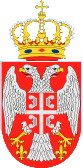 Република СрбијаОПШТИНА OЏАЦИДЕО 11. ПОДАЦИ О ОРГАНИЗАЦИЈИ ПОДНОСИОЦУ ПРЕДЛОГА ПРОГРАМА НАПОМЕНА: Годишње програме наведене у овом обрасцу подноси Спортски савез општине Оџаци, сходно члану 138. став 5. Закона о спорту.2. ПОДАЦИ О ОРГАНИЗАЦИЈИ НОСИОЦУ ПРОГРАМАПрограм у области : Назив програма Локација(е) (навести све локације на којима се програм реализује)Средства из буџета општине/градаКратак садржај (опис) програма – укратко представити:(Код организације спортског такмичења од посебног значаја за општину/град навести опис организационе шеме и начин непосредног управљања организацијом такмичења)Детаљан опис активности којима ће се програм реализовати – Означење и опис програмских целина и активности – навести хронолошки све активности које ће се реализовати у оквиру програма, и сваку описати са једним или два пасуса у којима ће се навести подактивности, које ће циљне групе бити обухваћене, како ће се реализовати, шта ће бити улога сваког од партнера.Време реализације програма и динамика реализације (трајање и план активности):6.1. Време 6.2. Време почетка реализације 6.3. Време завршетка реализације 6.4. Активности/програмске целине по месецима(означавање се врши са XX)Учесници у реализацији програма:Очекивани резултати програма:Опис опште сврхе која се жели постићи реализацијом програма(планиран резултат такмичења)Опис резултата – резултати (користи које настају као последица успешно изведених активности); утицај на циљне групе; публикације и остали производи; могућност понављањаЕвалуација програма (како ће се пратити реализација програма, укључујући и наменско коришћење средстава, и вршити оцењивање реализације програма; хоће ли евалуација бити унутрашња или спољна):Како ће се пратити реализација програма?Како ће се пратити наменско коришћење средстава?План евалуације – које ће се процедуре за процену успешности програма користити (са становишта ефикасности, успешности, утицаја, релевантности и одрживости) – ко ће радити евалуацију, када, шта се оцењује, шта ће се, како и зашто пратити и оцењивати; индикатори успешности реализације програма?Финансијски план програма, по изворима прихода и врстама трошкови:10.3. Финансијски план програмаПотребна средства за реализацију програмаУкупни трошкови за реализацију програма:НАПОМЕНА: Наведени финансијски план програма садржи могуће (допуштене) финансијске трошкове, у оквиру којих су наведени дозвољени трошкови по врстама трошкова. Све трошкове изразити у бруто износу са свим припадајућим пореским обавезама. Сваку врсту трошкова треба поделити на подврсте (нпр. 1. на 1.1, 1.2, 1.3), у зависности од природе трошка. На пример: трошкове путовања разделити према виду превоза и да ли је у земљи или иностранству; Финансијски план програма може бити приложен и као посебна ексел табела.Како ће реализовање програма бити медијски подржаноПосебне напомене:ДЕО 4ПРИЛОЗИ УЗ ПРЕДЛОГ ПРОГРАМАНосилац програма: ПОТПИС ПОДНОСИОЦА ПРЕДЛОГА ПРОГРАМА___________________________ДЕО 5УПУТСТВА: При креирању програма и попуњавању обрасца треба водити рачуна да програм мора да испуњава услове и критеријуме из члана 118. Закона о спорту („Службени  гласник РС”, број 10/16), услове и критеријуме из Правилника о финансирању програма којима се остварује општи интерес у области спорта („Службени гласник РС”, број 64/16) и Правилника о одобравању и финансирању програма којима се задовољавају потребе и интереси грађана на територији општине Оџаци (са Критеријумима) („Службени лист општине Оџаци“, број 5/2017).Предлог програма треба да прати пропратно писмо у коме се наводе најосновније информације о организацији и предложеном програму (назив, временско трајање, финансијски износ тражених средстава). Пропратно писмо потписује лице овлашћено за заступање организације.За набавку добара и услуга потребних за реализацију програма мора се планирати спровођење јавне набавке у складу са законом.Из буџета општине/града финансирају се само програми спортских организација које су чланови надлежних националних гранских спортских савеза.У оквиру предлога годишњег програма  предложе се и програм активности за које се подноси посебан програм, али ако тај програм буде одобрен, носилац програма не може у истој области општег интереса из Закона о спорту подносити посебне програме и по јавном позиву.За сваку област потреба и интереса грађана из Дела 2/1 попуњава се посебан образац. У оквиру обрасца у делу 2/2 тачка 5 (детаљан опис активности) посебно се означавају и приказују самосталне програмске целине (на пример, код програма припрема и учешћа на спортским такмичењима посебно се приказују припреме а посебно учешће на такмичењу, и то посебно за свако такмичење у коме се учествује), укључујући и самосталне програмске целине које се састоје из активности повезаних са спортом деце.Организација у области спорта која је проглашена за организацију од посебног значаја за општину Оџаци подноси један годишњи програм за све активности које се обављају у оквирима потреба и интереса грађана из члана 137. став 1. Закона о спорту, односно у делу 2/1 заокружује тачку 5), а у оквиру дела 2/2 тачку 5,   наводи све активности које планира да реализује, подељене по програмским целинама,  независно од тога да ли су оне обухваћене и другим потребама и интересима грађана у области спорта за које се подносе годишњи или посебни програми у складу са Правилником о одобравању финансирању програма којима се остварују потребе и интереси грађана у области спорта на територији општине Оџаци (са Критеријумима) („Службени лист општине Оџаци“, број 5/2017)Трошкови реализације програма морају бити у оквиру сваке ставке раздвојени на подтрошкове, према врсти, са међузбиром (нпр. 1. путни трошкови – 1.1. путни трошкови у земљи, 1.2. путни трошкови у иностранству, 1.3. дневнице у земљи, 1.4. дневнице у иностранству, међузбир Путни трошкови).Обавезно треба поштовати форму при попуњавању обрасца (немојте брисати, мењати редослед питања и сл.). Програм треба написати тако да се у обрасцу одговара на постављена питања – ништа се не „подразумева“.Образац треба попунити фонтом ариал 10, без прореда. Једино дозвољено одступање је болд или италик, ако се нађе за потребно.Образац обавезно потписати плавом хемијском или пенкалом и ставити печат.ИЗЈАВА: Изјављујем да смо упознати и сагласни да надлежни орган општине Оџаци  није у обавези да одобри и финансира или суфинансира предложени програм. Изјављујем, под материјалном и кривичном одговорношћу, да су подаци наведени у овом обрасцу и документима поднетим уз овај образац истинити, тачни и веродостојни.Изјављујем да надлежни орган општине Оџаци може сматрати, у складу са Законом о спорту, да је предлог програма повучен уколико се не одазовемо позиву за закључење уговора у року од осам дана од дана позива или не извршимо тражена прецизирања и интервенције у предлогу програма. Место и датум: _______________________________                                                            М.П.РУКОВОДИЛАЦ ПРОГРАМА             			ЛИЦЕ ОВЛАШЋЕНО ЗА ЗАСТУПАЊЕ 				                    ПОДНОСИОЦА ПРЕДЛОГА ПРОГРАМАПРЕДЛОГ ПРОГРАМА ВРХУНСКОГ СПОРТА У ОПШТИНИ ОЏАЦИ ОРГАНИЗАЦИЈА У ОБЛАСТИ СПОРТАКОЈИМА СЕ ЗАДОВОЉАВАЈУ ПОТРЕБЕ И ИНТЕРЕСИ ГРАЂАНА У ОБЛАСТИ СПОРТА У 20___. ГОДИНИНАЗИВ ОРГАНИЗАЦИЈЕ: ..........................................................АПЛИКАЦИОНИ ФОРМУЛАРПун називСедиште и адресаБрој телефонаФаксИ-мејлИнтернет страна (веб страна)Особа за контакт (име, презиме, адреса, мејл, телефон, мобилни телефон)Пун називСкраћени називСедиште и адресаБрој телефонаФаксПланирани приходи у текућој годиниДа ли  постоје ограничења у коришћењу имовине и обављању делатности (стечај,  ликвидација, забрана обављања делатности)Да ли организација има у току судске и арбитражне спорове (које и вредност спора)Да ли је организација у последње две године правноснажном одлуком кажњена за прекршај или привредни преступ у вези са својим финансијским пословањем, коришћењем имовине, раду са децом и спречавању негативних појава у спортуДа ли организација има блокаду рачуна, пореске дугове или дугове према организацијама социјалног осигурањаНазив програма који је у претходној години финансиран из јавних прихода,  број уговора, датум подношења извештаја и да ли је реализација програма позитивно оцењенаДа ли је организација уписана у матичној евиденцији Укупни приходи у претходној годиниПриходи у претходној години из јавних прихода (сви извори), укључујући и јавна предузећа и друге организације којима је оснивач РС, АПВ и ЈЛС појединачноУкупни трошкови програмаСредства буџета општине/града% укупних трошкова које финансира општина/градНазив програмске активностиМесто реализације тренингаБрој планираних тренингаТермини планираних тренингаБрој планираних такмичења /утакмицаНазив програмске подактивностиМесто реализације тренингаБрој планираних тренингаТермини планираних тренингаБрој планираних такмичења /утакмицаНазив програмске подактивностиМесто реализације тренингаБрој планираних тренингаТермини планираних тренингаБрој планираних такмичења /утакмицаНАЗИВ123456789101112УчесникТренинзи ТакмичењаНазив програмске активностиРуководилац програма Број учесникаДруги чланови тима са функцијамаОрганизације партнериТим који се предлаже за реализацију програма (по функцијама)Назив програмске подактивностиРуководилац програмаБрој учесникаДруги чланови тима са функцијамаОрганизације партнериТим који се предлаже за реализацију програма (по функцијама)Назив програмске подактивностиРуководилац програмаБрој учесникаДруги чланови тима са функцијамаОрганизације партнериТим који се предлаже за реализацију програма (по функцијама)Циљ програмске активностиЦиљ подпрограмске активности _______________Циљ подпрограмске активности _______________Циљ подпрограмске активности _______________10.1. Укупна вредност програма 10.2.  Нефинансијско учешће носиоца програма10.3. Финансијски план програмаИЗВОРИ ПРИХОДАПланирана средстваОпштина ОџациДруге јавне власти  (навести који)Надлежни спортски савезСопствена средстваСпонзори (који)Донатори (који)Остали извори УКУПНИ ПРИХОДИБПЛАНИРАНИ РАСХОДИ ПРОГРАМСКЕ АКТИВНОСТИ _____________________ПЛАНИРАНИ РАСХОДИ ПРОГРАМСКЕ АКТИВНОСТИ _____________________Врста расходаИзнос у динарима1.ТРОШКОВИ КОТИЗАЦИЈЕ1.1.1.2.1.3.2.ТРОШКОВИ РЕГИСТРАЦИЈЕ ТАКМИЧАРА2.1.Сениори 2.2.2.3.3.ТРОШКОВИ СЛУЖБЕНИХ ЛИЦА НА ЗВАНИЧНИМ УТАКМИЦАМА 3.1.Утакмице сениора3.2.3.3.4.ТРОШКОВИ ПУТОВАЊА (ПОЈЕДИНАЧНИ СПОРТОВИ)4.1.4.2.4.3.4.4.5.ТРОШКОВИ МЕДИЦИНСКИХ УСЛУГА НА ЗВАНИЧНИМ УТАКМИЦАМА5.1.Утакмице сениора5.2.5.3.6.Трошкови коришћења спортских објеката за време званичних такмичења7.8.9.10.УКУПНО РАСХОДИ =Бр.Врста прилога (обавезни)Предлагач програма (означити X)ЈЛСНапомене1.пропратно писмо3.два примерка обрасца предлога програма4.це-де/флеш са предлогом програма6.одлуке о суфинансирању програма или потврда намере о суфинансирању програма8.копија годишњег извештаја и завршног рачуна за претходну годину и финансијског плана за текућу годину10.изјава да не постоје препреке из члана 118. став 5. и члана 133. став 5. Закона о спорту11.календар такмичења надлежног спортског савеза за програм организације спортског такмичења од значаја за општину уколико је објављен12.одлука надлежног органа носиоца програма о утврђивању предлога годишњег програма13.изјава о партнерству попуњена и потписана од стране свих партнера у програму14.одлука Спортског савеза општине Оџаци  о утврђивању предлога годишњих програма 16потврда надлежног националног гранског спортског савеза о чланству спортске организацијеДруги прилози1анализе, студије,2прегледи података3.